Некоммерческая организация «Фонд капитального ремонта 
общего имущества в многоквартирных домах в Пермском крае»614990 г. Пермь, ул. Ленина, д. 66, корп. 1. Тел. (342) 211-00-30WWW.FOND59.RU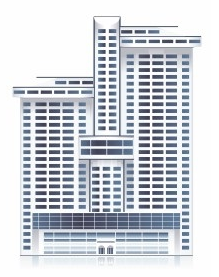 ПРЕСС-РЕЛИЗФОНД КАПИТАЛЬНОГО РЕМОНТА ПК ОТКРОЕТ ПУНКТЫ ПРИЕМА ЗАЯВЛЕНИЙ ГРАЖДАН В ТЕРРИТОРИЯХ КРАЯФонд капитального ремонта ПК откроет в 17 городах пункты приема заявлений 
от жителей многоквартирных домов, вошедших в программу капитального ремонта. Сейчас собственникам помещений приходится приезжать в Пермь, в главный офис или обращаться 
в Фонд путем направления письменных заявлений. 2 июня 2016 года Фонд объявил конкурсы на оказание услуг по приему заявлений 
от собственников помещений в муниципальных образованияхкрая. Планируется открыть такие пункты в Березниках, Соликамске, Усолье, Красновишерске, Чердыни, Кудымкаре, Кизеле, Губахе, Лысьве, Чусовом, Нытве, Добрянке, Оханске, Верещагино, Осе, Чернушке 
и Чайковском. В пунктах приема граждане смогут подать заявления на выдачу справок об отсутствии (наличии) задолженности по взносам на капремонт, заявления о внесении сведений в базу данных, о внесении изменений в сведения о площади помещения, о внесении изменений 
в сведения о собственнике помещения, о корректировке доли/долей собственности. Пункты приема планируется разместить в доступных для посещения местах. 
В помещениях планируются отдельные зоны: сектор информирования, заполнения заявлений и ожидания; сектор приема заявлений от собственников. В рабочие дни прием граждан будет заканчиваться не ранее 19.00 часов.«- Мы понимаем, что собственнику помещения, например, из Красновишерска, для получения справки об отсутствии задолженности по взносам на капремонт, затруднительно приехать в краевой центр. Поэтому, для удобства граждан, мы решили открыть дистанционные пункты приема заявлений на местах» - сообщает генеральный директор Фонда Сергей Трандин.Информация и конкурсная документация размещена в открытом доступе на сайте Фонда www.fond59.ru в разделе «Закупки», «Закупки для нужд Фонда», далее – «Закупки для нужд Фонда 2016». Заявки на конкурсы принимаются до 22 июня. Итоги будут подведены 
до 29 июня 2016 г.